 бишенсе  сакырылышы                                               десятое заседание  унынсы  ултырышы                                                        пятого созыва             KАРАР                                                                               РЕШЕНИЕ« 04  » июнь 2021й.                            №55                   «04»  июня 2021 г.О внесении изменений в Решение Совета сельского поселения Старотукмаклинский сельсовет муниципального района Кушнаренковский район Республики Башкортостан от 25 ноября 2015 года № 181 «Об утверждении Правил землепользования и застройки сельского поселения Старотукмаклинский сельсовет (с. Старые Тукмаклы, с. Новые Тукмаклы, с. Казарма, с. Каратяки, д. Угузево)»В соответствии с Федеральным законом от 29.12.2020 №468-ФЗ и Федеральным  законом от 30.12.2020 №494-ФЗ, во исполнение  протеста прокурора Кушнаренковского  района от 24.05.2021  года №7д-21 Совет сельского поселения Старотукмаклинский сельсовет муниципального района Кушнаренковский район Республики Башкортостан РЕШИЛ:1. Внести изменения в Правила землепользования и застройки сельского поселения Старотукмаклинский сельсовет муниципального района Кушнаренковский район Республики Башкортостан, утвержденные решением Совета сельского поселения Старотукмаклинский сельсовет от 25.11.2015 года № 181, а именно:  - в статьях 18 и 19 пункт 5 абзац первый, в статье 20 пункт 4 абзац первый, в статье 21 пункт 4, в статье 22 пункт 6 абзац первый слова « в течение тридцати дней» заменить на слова « в течение двадцати пяти дней»;- в статье 1 понятие «градостроительная деятельность» изложить в следующей редакции «деятельность по развитию территорий,  в том числе городов и иных поселений, осуществляемая в виде территориального планирования, градостроительного зонирования, планировки территорий, архитектурно-строительного проектирования, строительства, капитального ремонта, реконструкции объектов капитального строительства, эксплуатации зданий, сооружений, комплексного развития территорий и их благоустройства»;- в статье 1 понятие «градостроительный регламент» изложить в следующей редакции «устанавливаемый настоящими Правилами правовой режим земельных участков в пределах границ соответствующей территориальной зоны и определяющий виды разрешенного использования земельных участков, равно как всего, что находится над и под поверхностью земельных участков и используется в процессе их застройки и последующей эксплуатации объектов капитального строительства, предельные (минимальные и (или) максимальные) размеры земельных участков и предельные параметры разрешенного строительства, реконструкции объектов капитального строительства, а также ограничения использования земельных участков и объектов капитального строительства, а также применительно к территориям , в границах которых предусматривается осуществление деятельности по комплексному развитию территории, расчетные показатели минимально допустимого уровня обеспеченности соответствующей территории объектами коммунальной, транспортной, социальной инфраструктур и расчетные показатели максимально допустимого уровня территориальной доступности указанных объектов для населения»;- в связи с признанием утратившим силу п.6 ч.1 ст.8 ГРК РФ отменить нормы, касающиеся возможности принятия решения о развитии застроенных территорий;-п.12 статьи 18, п.12 статьи 19, п.9 статьи 20,п.8 статьи 21, п.11 статьи 22 дополнить следующим содержанием «Проект о внесении изменений в правила землепользования и застройки, направленный в уполномоченный орган, подлежит рассмотрению на заседании указанного органа не позднее дня проведения заседания, следующего за ближайшим заседанием».	2. Обнародовать данное решение на информационном стенде администрации сельского поселения и разместить на официальном сайте администрации сельского поселения.	3. Контроль за исполнением данного решения возложить на постоянную комиссию по развитию предпринимательства, земельным вопросам, благоустройству и экологии. Глава сельского поселения                                                   Р.Ф.ИсмагиловБашkортостан  РеспубликаһыКушнаренко районы         муниципаль районыныңИске  тукмаклы  ауыл советы ауыл билӘмӘһе cоветы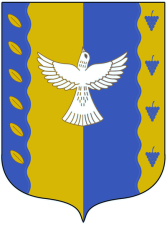          республика  Башкортостансовет сельского поселенияСтаротукмаклинский  сельсовет муниципального района Кушнаренковский район